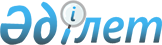 О внесении изменений и дополнений в решение маслихата города Актобе от 23 ноября 2016 года № 114 "Об утверждении Правил оказания социальной помощи, установления размеров и определения перечня отдельных категорий нуждающихся граждан в городе Актобе"
					
			Утративший силу
			
			
		
					Решение маслихата города Актобе Актюбинской области от 20 марта 2020 года № 542. Зарегистрировано Департаментом юстиции Актюбинской области 31 марта 2020 года № 6943. Утратило силу решением маслихата города Актобе Актюбинской области от 30 мая 2024 года № 173
      Сноска. Утратило силу решением маслихата города Актобе Актюбинской области от 30.05.2024 № 173 (вводится в действие со дня его первого официального опубликования).
      В соответствии со статьей 6 Закона Республики Казахстан от 23 января 2001 года "О местном государственном управлении и самоуправлении в Республике Казахстан", статьей 56 Бюджетного кодекса Республики Казахстан от 4 декабря 2008 года, постановлением Правительства Республики Казахстан от 21 мая 2013 года № 504 "Об утверждении Типовых правил оказания социальной помощи, установления размеров и определения перечня отдельных категорий нуждающихся граждан", маслихат города Актобе РЕШИЛ:
      1. Внести в решение маслихата города Актобе от 23 ноября 2016 года № 114 "Об утверждении Правил оказания социальной помощи, установления размеров и определения перечня отдельных категорий нуждающихся граждан в городе Актобе" (зарегистрированное в Реестре государственной регистрации нормативных правовых актов за № 5179, опубликованное 13 января 2017 года в Эталонном контрольном банке нормативных правовых актов Республики Казахстан в электронном виде) cледующие изменения и дополнения:
      в Правилах оказания социальной помощи, установления размеров и определения перечня отдельных категорий нуждающихся граждан в городе Актобе, утвержденных указанным решением:
      в пункте 9:
      в подпункте 1): 
      цифры и слова: "10 000 (десяти тысяч) тенге" заменить цифрами и словами "20 000 (двадцати тысяч) тенге";
      подпункт 2) изложить в следующей редакции: 
      "2) лицам, приравненным по льготам и гарантиям к участникам и инвалидам Великой Отечественной войны на коммунальные услуги в течение 7 месяцев отопительного сезона (с января по апрель, с октября по декабрь) в размере 10 000 (десяти тысяч) тенге;";
      дополнить подпунктом 2-1) следующего содержания:
      "2-1) другим категориям лиц, приравненным по льготам и гарантиям к участникам Великой Отечественной войны на коммунальные услуги в течение 7 месяцев отопительного сезона (с января по апрель, с октября по декабрь) в размере 10 000 (десяти тысяч) тенге;";
      подпункт 3) изложить в следующей редакции: 
      "3) женам (мужьям) умерших участников Великой Отечественной войны, не вступившим в повторный брак на коммунальные услуги в течение 7 месяцев отопительного сезона (с января по апрель, с октября по декабрь) в размере 2 500 (двух тысяч пятьсот) тенге;";
      дополнить подпунктом 3-1) следующего содержания: 
      "3-1) гражданам, трудившимся и проходившим воинскую службу в тылу, не менее 6 месяцев в период с 22 июня 1941 года по 9 мая 1945 года на коммунальные услуги в течение 7 месяцев отопительного сезона (с января по апрель, с октября по декабрь) в размере 2 500 (двух тысяч пятьсот) тенге;";
      в подпункте 4):
      цифры и слова: "2 200 (двух тысяч двухсот) тенге" заменить цифрами и словами "5 000 (пяти тысяч) тенге";
      в подпункте 5): 
      слова "документа, подтверждающего регистрацию по постоянному месту жительства," исключить;
      в пункте 10: 
      в подпункте 1):
      цифры и слова: "120 000 (ста двадцати тысяч) тенге" заменить цифрами и словами "1 000 000 (одного миллиона) тенге";
      в подпункте 2): 
      цифры и слова: "60 000 (шестидесяти тысяч) тенге" заменить цифрами и словами "100 000 (сто тысяч) тенге";
      подпункт 3) изложить в следующей редакции: 
      "3) другим категориям лиц, приравненным по льготам и гарантиям к участникам Великой Отечественной войны, за исключением лиц, указанных в подпунктах 3-1) пункта 10, ко Дню Победы - 9 Мая, в размере 50 000 (пятидесяти тысяч) тенге;";
      дополнить подпунктом 3-1) следующего содержания:
      "3-1) лицам из числа участников ликвидации последствий катастрофы на Чернобыльской АЭС в 1988-1989 годах, эвакуированных (самостоятельно выехавших) из зон отчуждения и отселения в Республику Казахстан, ко Дню Победы - 9 Мая, в размере 100 000 (сто тысяч) тенге;";
      подпункте 4): 
      цифры и слова: "12 000 (двенадцати тысяч) тенге" заменить цифрами и словами "30 000 (тридцати тысяч) тенге";
      в подпункте 5): 
      цифры и слова: "40 000 (сорока тысяч) тенге" заменить цифрами и словами "50 000 (пятидесяти тысяч) тенге"; 
      в подпункте 6): 
      цифры и слова: "12 000 (двенадцати тысяч) тенге" заменить цифрами и словами "30 000 (тридцати тысяч) тенге";
      в подпункте 7): 
      цифры и слова: "12 000 (двенадцати тысяч) тенге" заменить цифрами и словами "30 000 (тридцати тысяч) тенге";
      подпункт 2) пункта 16 исключить;
      подпункт 3) пункта 17 исключить;
      подпункт 3) пункта 19 исключить.
      2. Государственному учреждению "Аппарат маслихата города Актобе" в установленном законодательством порядке обеспечить: 
      1) государственную регистрацию настоящего решения в Департаменте юстиции Актюбинской области; 
      2) размещение настоящего решения на интернет-ресурсе маслихата города Актобе, после его официального опубликования.
      3. Настоящее решение вводится в действие со дня его первого официального опубликования.
					© 2012. РГП на ПХВ «Институт законодательства и правовой информации Республики Казахстан» Министерства юстиции Республики Казахстан
				
      Председатель сессии маслихата города Актобе 

И. Назарбаев

      Секретарь маслихата города Актобе 

С. Шинтасова

      СОГЛАСОВАНО:

      Руководитель государственного учреждения "Управления координации занятости и социальных программ Актюбинской области" 

      ___________Б. Елеусинова

      "____"_______2020 г.
